О внесении изменений в приказ финансового отделаот 9 января 2023 г. №4 «Об утверждении Порядкасоставления и ведения сводной бюджетной росписибюджета Цивильского муниципального округа ибюджетных росписей главных распорядителей средств бюджета Цивильского муниципального округаЧувашской Республики (главных администраторовисточников финансирования дефицита бюджетаЦивильского муниципального округа ЧувашскойРеспублики), а также утверждения (изменения) лимитов бюджетных обязательств бюджета Цивильскогомуниципального округа Чувашской Республики»В целях приведения в соответствие пунктам 35 и 37 Положения о регулировании бюджетных правоотношений в Цивильском муниципальном округе Чувашской Республики, Приказываю:1. Внести в Порядок составления и ведения сводной бюджетной росписи бюджета Цивильского муниципального округа Чувашской Республики и бюджетных росписей главных распорядителей средств бюджета Цивильского муниципального округа Чувашской Республики (главных администраторов источников финансирования дефицита бюджета Цивильского муниципального округа Чувашской Республики), а также утверждения (изменения) лимитов бюджетных обязательств бюджета Цивильского муниципального округа Чувашской Республики следующие изменения:в разделе II:в пункте 3:абзац второй исключить;дополнить абзацем пятым следующего содержания:«При составлении и ведении сводной бюджетной росписи учитываются плановые назначения по доходам бюджета Цивильского муниципального округа Чувашской Республики на финансовый год и плановый период, формируемые в разрезе главных администраторов доходов бюджета  Цивильского муниципального округа Чувашской Республики (далее – главные администраторы доходов), видов доходов, подвидов доходов, в форме отдельного приложения к сводной бюджетной росписи.»;абзацы пятый – одиннадцатый считать соответственно абзацами шестым – двенадцатым;абзац одиннадцатый исключить;в пункте 4:в абзаце первом после слов «Бюджетного кодекса Российской Федерации» дополнить словами «, по форме согласно приложению 1 к настоящему Порядку.»;дополнить абзацем 6 следующего содержания:«Плановые назначения по доходам бюджета Цивильского муниципального округа Чувашской Республики формируются в сводной бюджетной росписи по главным администраторам доходов.Бюджетные ассигнования по расходам и источникам финансирования дефицита бюджета Цивильского муниципального округа Чувашской Республики формируются в сводной бюджетной росписи в разрезе главных распорядителей, главных администраторов источников.»;в пункте 6:в абзаце первом слова «, а также на предоставление субсидий бюджетным и автономным учреждениям Цивильского муниципального округа Чувашской Республики,» исключить;абзац третий исключить;в разделе III:в пункте 9:абзац второй исключить;дополнить абзацем третьим следующего содержания:«Лимиты бюджетных обязательств  бюджета округа не утверждаются по бюджетным ассигнованиям, зарезервированным в составе Решения о бюджете (вида расходов классификации расходов бюджетов 870 «Резервные средства»), до принятия администрацией Цивильского муниципального округа Чувашской Республики решения об их распределении на выполнение расходных обязательств, подлежащих исполнению в соответствии с Решением о бюджете.»;абзац третий считать соответственно абзацем четвертым;в абзаце четвертом слова «Справки-уведомления об изменении лимитов бюджетных обязательств» заменить словами «Справки-уведомления об изменении бюджетных ассигнований и лимитов бюджетных обязательств»; слова «приложению 7» заменить словами «приложению 6»;в разделе V:в пункте 13:подпункт 13.9 изложить в следующей редакции:«увеличения бюджетных ассигнований по отдельным разделам, подразделам, целевым статьям и видам расходов бюджета Цивильского муниципального округа Чувашской Республики за счет экономии от использования в текущем финансовом году бюджетных ассигнований на оказание муниципальных услуг - в пределах общего объема бюджетных ассигнований, предусмотренных главному распорядителю в текущем финансовом году на оказание муниципальных услуг при условии, что увеличение бюджетных ассигнований по соответствующему виду расходов не превышает 10 процентов»;подпункт 13.18 изложить в следующей редакции:«перераспределения бюджетных ассигнований (за исключением бюджетных ассигнований, предоставляемых на конкурсной основе) в связи с предоставлением грантов и стипендий в соответствии с решениями Главы Цивильского муниципального округа Чувашской Республики»;подпункт 13.19 изложить в следующей редакции:«перераспределения в соответствии с федеральными законами, решениями Президента Российской Федерации, Правительства Российской Федерации, Главы Чувашской Республики, Кабинета Министров Чувашской Республики, Собрания депутатов  Цивильского муниципального округа Чувашской Республики, администрации Цивильского муниципального округа Чувашской Республики бюджетных ассигнований, предусмотренных:на оплату труда лиц, замещающих муниципальные должности Цивильского муниципального округа Чувашской Республики, муниципальных служащих Цивильского муниципального округа Чувашской Республики, работников органов местного самоуправления Цивильского муниципального округа Чувашской Республики, замещающих должности, не являющиеся должностями муниципальной службы Цивильского муниципального округа Чувашской Республики, работников органов местного самоуправления Цивильского муниципального округа Чувашской Республики, осуществляющих профессиональную деятельность по профессиям рабочих, в связи с реформированием, оптимизацией их численности;на осуществление социальной поддержки отдельных категорий граждан после подтверждения в установленном порядке потребности в соответствующих выплатах;на мероприятия, связанные с ликвидацией и преобразованием органов местного самоуправления Цивильского муниципального округа Чувашской Республики»;дополнить подпунктами 13.20 – 13.22 следующего содержания:«13.20. перераспределения бюджетных ассигнований, предусмотренных главному распорядителю  средств бюджета Цивильского муниципального округа Чувашской Республики решением Собрания депутатов Цивильского муниципального округа Чувашской Республики о бюджете Цивильского муниципального округа Чувашской Республики и, в целях обеспечения условий предоставления межбюджетных трансфертов из федерального и республиканского бюджета Чувашской Республики бюджету Цивильского муниципального округа Чувашской Республики и  грантов в форме субсидий бюджетным и автономным учреждениям Цивильского муниципального округа Чувашской Республики;13.21.  перераспределения бюджетных ассигнований между региональными проектами и (или) результатами из реализации, в том числе с перераспределением соответствующих бюджетных ассигнований между текущим финансовым годом и плановым периодом в пределах общего объема расходов бюджета Цивильского муниципального округа Чувашской Республики на соответствующий год;13.22. увеличения бюджетных ассигнований, предусмотренных на финансовое обеспечение реализации региональных проектов, за счет уменьшения бюджетных ассигнований, не отнесенных решением Собрания депутатов Цивильского муниципального округа Чувашской Республики о бюджете Цивильского муниципального округа Чувашской Республики на текущий финансовый год и на плановый период на указанные цели;»;подпункт 13.20 считать соответственно подпунктом 13.23;в абзаце втором подпункта 13.23  слова «в подпунктах 13.2 – 13.20» заменить словами «в подпунктах 13.2 – 13.23»;пункт 20 изложить в следующей редакции:«Ежемесячно, не позднее 5 календарных дней после окончания каждого месяца, составляется уточненная сводная бюджетная роспись по форме согласно приложению 1 к настоящему Порядку, утверждаемая начальником финансового отдела.».в разделе VII пункта 25 абзац восьмой  исключить.2.  Настоящий приказ вступает в силу после его подписания.И.о. заместителя главы – начальникфинансового отдела						      		 	О.В. Андреева				Приложение 1 к Порядку составления и ведения
сводной бюджетной росписи бюджета Цивильского муниципального округа Чувашской Республики и бюджетных росписей главных распорядителей средств бюджета Цивильского муниципального округа Чувашской Республики (главных администраторов источников финансирования дефицита бюджета Цивильского муниципального округа Чувашской Республики), а также утверждения (изменения) лимитов бюджетных обязательств бюджета Цивильского муниципального округа Чувашской Республики                                                     УТВЕРЖДАЮ                                         Начальник финансового отдела                                           администрации Цивильского муниципального округа Чувашской Республики                                         _________ ______________________                                         (подпись) (расшифровка подписи)                                        "______" ______________ 20____ г.Сводная
бюджетная роспись бюджета Цивильского муниципального округа Чувашской Республики на ________финансовый год и на плановый период ________ и ________годов1. Расходы2. Источники финансирования дефицита бюджетаЗаместитель начальника отдела          ________________ ________________________________                                                                           (подпись)         (расшифровка подписи)Ответственный исполнитель             ________________ ________________________________                                                                         (подпись)         (расшифровка подписи)"____" _______________ ____ годаПриложениек сводной бюджетной росписибюджета Цивильского муниципального округаЧувашской РеспубликиДоходы(плановые назначения по доходам бюджета Цивильского муниципального округаЧувашской Республики на _____ финансовый годи на плановый период ______ и _______ годов)Заместитель начальника отдела          ________________ ________________________________                                                                          (подпись)         (расшифровка подписи)Ответственный исполнитель ________________ ________________________________                                                                         (подпись)         (расшифровка подписи)"_____" _______________ ____ годаПриложение2
к Порядку составления и ведения сводной бюджетной росписи бюджета Цивильского муниципального округа Чувашской Республики и бюджетных росписей главных распорядителей средств бюджета Цивильского муниципального округа Чувашской Республики (главных администраторов источников финансирования дефицита бюджета Цивильского муниципального округа Чувашской Республики), а также утверждения (изменения) лимитов бюджетных обязательств бюджета Цивильского муниципального округа Чувашской РеспубликиРаспределение бюджетных ассигнований
на _______ финансовый год и на плановый период _______ и _______годов
______________________________________________
(наименование главного распорядителя (главного
администратора источников финансирования дефицита)1. Доходы2. Расходы(в рублях)3. Источники финансирования дефицита бюджета(в рублях)Руководитель _______________ ________________________               (подпись)      (расшифровка подписи)Главный бухгалтер _______________ _________________________                     (подпись)       (расшифровка подписи)"______" ________________ _______ года* Необходимо указывать номер лицевого счета главного распорядителя бюджетных средств и наименование расходовПриложение 3 к Порядку составления и ведения сводной бюджетной росписи бюджета Цивильского муниципального округа Чувашской Республики и бюджетных росписей главных распорядителей средств бюджета Цивильского муниципального округа Чувашской Республики (главных администраторов источников финансирования дефицита бюджета Цивильского муниципального округа Чувашской Республики), а также утверждения (изменения) лимитов бюджетных обязательств бюджета Цивильского муниципального округа Чувашской Республики                                                     УТВЕРЖДАЮ                                         Начальник финансового отдела                                           администрации Цивильского муниципального округа Чувашской Республики                                         _________ ______________________                                         (подпись) (расшифровка подписи)                                        "______" ______________ 20____ г.Лимиты
бюджетных обязательств бюджета Цивильского муниципального округа Чувашской Республики на ________финансовый год и на плановый период ________ и ________ годов(в рублях)Заместитель начальника отдела      ____________ _________________________                                                                  (подпись)    (расшифровка подписи)Ответственный исполнитель          ________________ ________________________________                                                                  (подпись)         (расшифровка подписи)"_____" _______________ ____ годаПриложение 4 к Порядку составления и ведения сводной бюджетной росписи бюджета Цивильского муниципального округа Чувашской Республики и бюджетных росписей главных распорядителей средств бюджета Цивильского муниципального округа Чувашской Республики (главных администраторов источников финансирования дефицита бюджета Цивильского муниципального округа Чувашской Республики), а также утверждения (изменения) лимитов бюджетных обязательств бюджета Цивильского муниципального округа Чувашской РеспубликиСправка
об изменении сводной бюджетной росписи бюджета Цивильского муниципального округа Чувашской Республики
___________________________________________________________________________
(наименование главного распорядителя (главного администратора источников финансирования дефицита)Согласно __________________________________________________________________         (дата, номер, подпункт, пункт, статья нормативного правового акта,___________________________________________________________________________     распоряжения, приказа, соглашения, запроса на изменение паспорта   регионального проекта, являющегося основанием для внесения изменений)от "____"_____________ ______ г. N _____ по вопросу __________________________________________________________________________________________________1. Доходы2. Бюджетные ассигнования по расходамНомер лицевого счета:(в рублях)2. Бюджетные ассигнования по источникам финансирования дефицита бюджетаНомер лицевого счета:(в рублях)Руководитель _______________ ________________________                                (подпись)      (расшифровка подписи)Главный бухгалтер _______________ _________________________                                         (подпись)       (расшифровка подписи)"______" ________________ _______ годаБлокировка произведенаОтветственный исполнитель _______________ _________________________________                                                        (подпись)          (расшифровка подписи)Начальник отдела          _______________ _________________________________                                                    (подпись)          (расшифровка подписи)"____" _______________ ______ г.(заполняется в случае уменьшения ассигнований)Приложение 5 к Порядку составления и ведения
сводной бюджетной росписи бюджета
Цивильского муниципального округа Чувашской Республики и бюджетных росписей главных распорядителей средств бюджета Цивильского муниципального округа Чувашской Республики (главных администраторов источников финансирования дефицита бюджета Цивильского муниципального округа Чувашской Республики), а также утверждения (изменения) лимитов бюджетных обязательств бюджета Цивильского муниципального округа Чувашской РеспубликиСправка
об изменении бюджетной росписи главного распорядителя (главного администратора источников финансирования дефицита) бюджета Цивильского муниципального округа Чувашской Республики
____________________________________________________________________________
(наименование главного распорядителя (главного администратора источников финансирования дефицита)
____________________________________________________________________________
(наименование получателя средств (администратора источников финансирования дефицита)Согласно __________________________________________________________________         (дата, номер, подпункт, пункт, статья нормативного правового акта,                         распоряжения, приказа, соглашения,___________________________________________________________________________                запроса на изменение регионального проекта,              являющегося основанием для внесения изменений)от "____"_____________ ______ г. N ____ по вопросу ______________________________________________________________________________________________________________________________________________________________________________1. Бюджетные ассигнования по расходамНомер лицевого счета:(в рублях)2. Бюджетные ассигнования по источникам финансирования дефицита бюджетаНомер лицевого счета:(в рублях)Руководитель _______________ ________________________                                 (подпись)      (расшифровка подписи)Главный бухгалтер _______________ _________________________                                           (подпись)       (расшифровка подписи)"______" ________________ _______ годаПриложение 6 к Порядку составления и ведения
сводной бюджетной росписи бюджета
Цивильского муниципального округа Чувашской Республики и бюджетных росписей главных распорядителей средств бюджета Цивильского муниципального округа Чувашской Республики (главных администраторов источников финансирования дефицита бюджета Цивильского муниципального округа Чувашской Республики), а также утверждения (изменения) лимитов бюджетных обязательств бюджета Цивильского муниципального округа Чувашской РеспубликиСправка-уведомление N _______ от _________________
об изменении бюджетных ассигнований и лимитов бюджетных обязательств___________________________________________________________________________(наименование главного распорядителя, распорядителя, получателя бюджетных ассигнований)Номер лицевого счета:Основание: ________________________________________________________________               (наименование, дата, N, подпункт, пункт, статья закона,             нормативного правового акта, распоряжения, приказа, письма,__________________________________________________ от ___________ N _______     соглашения, запроса на изменение паспорта регионального проекта,              являющегося основанием для внесения изменений)По вопросу: _______________________________________________________________ (в рублях)1. Бюджетные ассигнования по расходамДополнительные указания:2. Лимиты бюджетных обязательствДополнительные указания:Начальник отдела       ________________ __________________________                                              (подпись)       (расшифровка подписи)Исполнитель                 ________________ __________________________                                            (подпись)       (расшифровка подписи)                   Приложение 7к Порядку составления и ведения сводной бюджетной росписи бюджета Цивильского муниципального округа Чувашской Республики и бюджетных росписей главных распорядителей средств бюджета Цивильского муниципального округа Чувашской Республики (главных администраторов источников финансирования дефицита бюджета Цивильского муниципального округа Чувашской Республики), а также утверждения (изменения) лимитов бюджетных обязательств бюджета Цивильского муниципального округа Чувашской РеспубликиСправка-уведомление N _______ от _________________
об изменении плана доходов________________________________________________________________________________(наименование главного распорядителя, распорядителя, получателя бюджетных ассигнований)Основание: ________________________________________________________________               (наименование, дата, N, подпункт, пункт, статья закона,                     нормативного правового акта, распоряжения,__________________________________________________ от ___________ N _______        приказа, письма, соглашения, запроса на изменение паспорта   регионального проекта, являющегося основанием для внесения изменений)По вопросу: _______________________________________________________________Дополнительные указания:Начальник отдела ________________ __________________________                                             (подпись)       (расшифровка подписи)Исполнитель                 ________________ __________________________                                                (подпись)       (расшифровка подписи)Приложение 8 к Порядку составления и ведения сводной бюджетной росписи бюджета Цивильского муниципального округа Чувашской Республики и бюджетных росписей главных распорядителей средств бюджета Цивильского муниципального округа Чувашской Республики (главных администраторов источников финансирования дефицита бюджета Цивильского муниципального округа Чувашской Республики), а также утверждения (изменения) лимитов бюджетных обязательств бюджета Цивильского муниципального округа Чувашской РеспубликиСПРАВКА-УВЕДОМЛЕНИЕ N _______ от ________________
об изменении бюджетных ассигнований по источникам финансирования дефицита________________________________________________________________(наименование главного администратора источников финансирования дефицита бюджета и номер лицевого счета)Номер лицевого счета:Основание: ________________________________________________________________               (наименование, дата, N, подпункт, пункт, статья закона,                     нормативного правового акта, распоряжения,___________________________________________________________________________        приказа, письма, соглашения, запроса на изменение паспорта   регионального проекта, являющегося основанием для внесения изменений)По вопросу: _______________________________________________________________(в рублях)Начальник отдела    ________________ __________________________                                         (подпись)                 (расшифровка подписи)Исполнитель                 ________________ __________________________                                              (подпись)       (расшифровка подписи)Приложение 9 к Порядку составления и ведения сводной бюджетной росписи бюджета Цивильского муниципального округа Чувашской Республики и бюджетных росписей главных распорядителей средств бюджета Цивильского муниципального округа Чувашской Республики (главных  администраторов источников финансирования дефицита бюджета Цивильского муниципального округа Чувашской Республики), а также утверждения (изменения) лимитов бюджетных обязательств бюджета Цивильского муниципального округа Чувашской Республики                                                   УТВЕРЖДАЮ                                         Начальник финансового отдела                                          администрации Цивильского муниципального округа Чувашской Республики                                        ____________ ____________________                                         (подпись) (расшифровка подписи)                                       "______" _____________ 20_____ г.Изменение
сводной бюджетной росписи бюджета Цивильского муниципального округа Чувашской Республики на ________ финансовый год и на плановый период ________ и ________ годов (в рублях)1. Расходы Источники финансирования дефицита бюджета(в рублях)Заместитель начальникафинансового отдела      ________________ __________________________                                                   (подпись)        (расшифровка подписи)Ответственный исполнитель          ________________ ________________________________                                                                  (подпись)         (расшифровка подписи)"_____" _______________ ____ годаПриложениек изменениям своднойбюджетной росписибюджета Цивильского муниципального округаЧувашской Республики                                  Доходы         (плановые назначения по доходам бюджета Цивильского муниципального округа               Чувашской Республики на _____ финансовый год               и на плановый период ______ и _______ годов)Начальник отдела          ________________ ________________________________                                                  (подпись)          (расшифровка подписи)Ответственный исполнитель ________________ ________________________________                                                        (подпись)          (расшифровка подписи)"_____" _______________ ____ годаПриложение 10 к Порядку составления и ведения сводной бюджетной росписи бюджета Цивильского муниципального округа Чувашской Республики и бюджетных росписей главных распорядителей средств бюджета Цивильского муниципального округа Чувашской Республики (главных  администраторов источников финансирования дефицита бюджета Цивильского муниципального округа Чувашской Республики), а также утверждения (изменения) лимитов бюджетных обязательств бюджета Цивильского муниципального округа Чувашской Республики                                                   УТВЕРЖДАЮ                                         Начальник финансового отдела                                          администрации Цивильского муниципального округа Чувашской Республики                                        ____________ ____________________                                         (подпись) (расшифровка подписи)                                        "______" _____________ 20_____ г.Изменение
лимитов бюджетных обязательств бюджета Цивильского муниципального округа Чувашской Республики на ________финансовый год и на плановый период ________ и ________ годов(в рублях)Заместитель начальникафинансового отдела        ________________ __________________________                                                (подпись)                 (расшифровка подписи)Ответственный исполнитель ________________ ________________________________                             (подпись)          (расшифровка подписи)"_____" _______________ ____ годаПриложение 11 к Порядку составления и ведения сводной бюджетной росписи бюджета Цивильского муниципального округа Чувашской Республики и бюджетных росписей главных распорядителей средств бюджета Цивильского муниципального округа Чувашской Республики (главных  администраторов источников финансирования дефицита бюджета Цивильского муниципального округа Чувашской Республики), а также утверждения (изменения) лимитов бюджетных обязательств бюджета Цивильского муниципального округа Чувашской Республики  УТВЕРЖДАЮ                                         Начальник финансового отдела                                          администрации Цивильского муниципального округа Чувашской Республики                                        ____________ ____________________                                         (подпись) (расшифровка подписи)                                        "______" _____________ 20_____ г.Бюджетные ассигнования
и лимиты бюджетных обязательств бюджета Цивильского муниципального округа Чувашской Республики
на ___________________ 20_____ г.
(месяц)                                                               ┌──────────┐                                                               │   КОДЫ   │                                                               ├──────────┤                                                          Дата │          │                                                               ├──────────┤Финансовый орган:                                              │     x    │                                                               ├──────────┤Единица измерения: рублей                              по ОКЕИ │   383    │                                                               └──────────┘1. Бюджетные ассигнования по расходам бюджета(в рублях)2. Лимиты бюджетных обязательств бюджета (в рублях)3. Источники финансирования дефицита бюджета(в рублях)Заместитель начальникафинансового отдела        ________________ __________________________                                                   (подпись)                (расшифровка подписи)"______" ________________ _______ годаПриложение 12 к Порядку составления и ведения сводной бюджетной росписи бюджета Цивильского муниципального округа Чувашской Республики и бюджетных росписей главных распорядителей средств бюджета Цивильского муниципального округа Чувашской Республики (главных  администраторов источников финансирования дефицита бюджета Цивильского муниципального округа Чувашской Республики), а также утверждения (изменения) лимитов бюджетных обязательств бюджета Цивильского муниципального округа Чувашской Республики          УТВЕРЖДАЮ                                          Руководитель __________________                                          _________ _____________________                                         (подпись) (расшифровка подписи)                                          "_____" _____________ 20____ г.Бюджетная роспись
главного распорядителя средств (главного администратора источников  финансирования дефицита) бюджета Цивильского муниципального округа Чувашской Республики
__________________________________________________________
(наименование главного распорядителя бюджетных средств
(главного администратора источников финансирования дефицита бюджета))
на ________ финансовый год и на плановый период ________ и ________ годов1. Расходы(в рублях)2. Источники финансирования дефицита бюджета(в рублях)Заместитель начальника отдела _______________ _________________________                                                               (подпись)       (расшифровка подписи)* Необходимо указывать номер лицевого счета и наименование расходовЧĂВАШ РЕСПУБЛИКИҪӗрпÿ   муниципалл=округĕн администрацийӗнфинанс пайӗ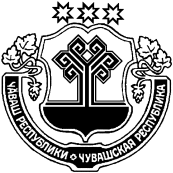 Чувашская РеспубликаФинансовый отделадминистрации Цивильскогомуниципального округаПриказ26.07.2023 25 № Ҫӗрпÿ хулиПриказ26.07.2023 № 25г. ЦивильскКОДЫФинансовый органxОснование:xОснование:(наименование закона, N, дата)xЕдиница измерения:рублейпо ОКЕИ383Наименование показателяКод по бюджетной классификацииКод по бюджетной классификацииКод по бюджетной классификацииКод по бюджетной классификацииКод по бюджетной классификацииКод классификации операции сектора государственного управленияСумма на n годСумма на n+1 годСумма на n+2 годПримечаниеНаименование показателяглавного распорядителяразделаподразделацелевой статьивида расходовКод классификации операции сектора государственного управленияСумма на n годСумма на n+1 годСумма на n+2 годПримечание1234567891011Наименование показателяКод по бюджетной классификацииКод по бюджетной классификацииКод по бюджетной классификацииКод по бюджетной классификацииКод по бюджетной классификацииКод классификации операции сектора государственного управленияСумма на n годСумма на n+1 годСумма на n+2 годПримечаниеНаименование показателяглавного администраторагруппыподгруппыстатьивидаКод классификации операции сектора государственного управленияСумма на n годСумма на n+1 годСумма на n+2 годПримечание1234567891011ВсегоНаименование показателяКод по бюджетной классификацииКод по бюджетной классификацииКод по бюджетной классификацииСумма на n годСумма на n+1 годСумма на n+2 годПримечаниеНаименование показателяглавного администраторавида доходовподвида доходовСумма на n годСумма на n+1 годСумма на n+2 годПримечание12345678ВсегоКОДЫДатаНаименование главного распорядителя (главного администратора доходов, главного администратора источников)Наименование главного распорядителя (главного администратора доходов, главного администратора источников)Глава по БКN лицевого счетаОснование:x(наименование закона, N, дата)(наименование закона, N, дата)xЕдиница измерения:рублейрублейпо ОКЕИ383Наименование показателяКод по бюджетной классификацииКод по бюджетной классификацииКод по бюджетной классификацииКод целиСумма на n годСумма на n+1 годСумма на n+2 годНаименование показателяглавного администраторавида доходовподвида доходовКод целиСумма на n годСумма на n+1 годСумма на n+2 год12345678ВсегоНаименование показателя*Код по бюджетной классификацииКод по бюджетной классификацииКод по бюджетной классификацииКод по бюджетной классификацииКод по бюджетной классификацииКод классификации операции сектора государственного управленияКод целиРегиональный код целиСумма на n годСумма на n+1 годСумма на n+2 годНаименование показателя*главного распорядителяразделаподразделацелевой статьивида расходовКод классификации операции сектора государственного управленияКод целиРегиональный код целиСумма на n годСумма на n+1 годСумма на n+2 год123456789101112ВсегоНаименование показателя*Код по бюджетной классификацииКод по бюджетной классификацииСумма на n годСумма на n+1 годСумма на n+2 годНаименование показателя*главного администратора источников финансирования дефицитаисточника финансирования дефицитаСумма на n годСумма на n+1 годСумма на n+2 год123456ВсегоКОДЫФинансовый органxОснование:x(наименование закона, N, дата)xЕдиница измерения:рублейпо ОКЕИ383Наименование показателяКод по бюджетной классификацииКод по бюджетной классификацииКод по бюджетной классификацииКод по бюджетной классификацииКод по бюджетной классификацииКода операции сектора государственного управленияСумма на n годСумма на n+1 годСумма на n+2 годПримечаниеНаименование показателяглавного распорядителяразделаподразделацелевой статьи вида расходовКода операции сектора государственного управленияСумма на n годСумма на n+1 годСумма на n+2 годПримечание1234567891011ВсегоКОДЫ"____" _____________ 20___ г."____" _____________ 20___ г.ДатаНаименование главного распорядителя (главного администратора доходов, главного администратора источников)Код по БКЕдиница измерения: рублейЕдиница измерения: рублейКод по ОКЕИ383Наименование показателяКод по бюджетной классификацииКод по бюджетной классификацииКод по бюджетной классификацииКод целиСумма изменений (+, -)Сумма изменений (+, -)Сумма изменений (+, -)Наименование показателяглавного администраторавида доходовподвида доходовКод целина n годна n+1 годна n+2 год12345678ВсегоНаименование показателяКод по бюджетной классификацииКод по бюджетной классификацииКод по бюджетной классификацииКод по бюджетной классификацииКод по бюджетной классификацииКод классификации операции сектора государственного управленияКод целиРегиональный код целиСумма изменений (+; -)Сумма изменений (+; -)Сумма изменений (+; -)Наименование показателяглавного распорядителяразделаподразделацелевой статьи (муниципальные программы и непрограммные направления деятельности)вида расходовКод классификации операции сектора государственного управленияКод целиРегиональный код целина n годна n+1 годна n+2 год123456789101112ВсегоНаименование показателяКод по бюджетной классификацииКод по бюджетной классификацииСумма изменений (+; -)Сумма изменений (+; -)Сумма изменений (+; -)Наименование показателяглавного администратора источников финансирования дефицитаисточника финансирования дефицитана n годна n+1 годна n+2 год123456ВсегоКОДЫДатаНаименование главного распорядителя (главного администратора источников)Код по БКНаименование получателя средств (администратора источников)Код по БКЕдиница измерения: рублейЕдиница измерения: рублейКод по ОКЕИ383Наименование показателяКод по бюджетной классификацииКод по бюджетной классификацииКод по бюджетной классификацииКод по бюджетной классификацииКод по бюджетной классификацииКод классификации операции сектора государственного управленияКод целиРегиональный код целиСумма изменений (+; -)Сумма изменений (+; -)Сумма изменений (+; -)Наименование показателяглавного распорядителяразделаподразделацелевой статьи (муниципальные программы и непрограммные направления деятельности)вида расходовКод классификации операции сектора государственного управленияКод целиРегиональный код целина n годна n+1 годна n+2 год123456789101112ВсегоНаименование показателяКод по бюджетной классификацииКод по бюджетной классификацииСумма изменений (+; -)Сумма изменений (+; -)Сумма изменений (+; -)Наименование показателяглавного администратора источников финансирования дефицитаисточника финансирования дефицитана n годна n+1 годна n+2 год123456ВсегоНаименованиеКод по бюджетной классификацииКод по бюджетной классификацииКод по бюджетной классификацииКод по бюджетной классификацииКод по бюджетной классификацииКод по бюджетной классификацииКод целиРегиональный код целиСумма изменений (+; -)Сумма изменений (+; -)Сумма изменений (+; -)Наименованиеглавного распорядителяразделаподразделацелевой статьивида расходовКод классификации операции сектора государственного управленияКод целиРегиональный код целиСумма на n годСумма на n+1 годСумма на n+2 год123456789101112Итого по классификацииВсегоНаименованиеКод по бюджетной классификацииКод по бюджетной классификацииКод по бюджетной классификацииКод по бюджетной классификацииКод по бюджетной классификацииКод по бюджетной классификацииКод целиРегиональный код целиСумма изменений (+; -)Сумма изменений (+; -)Сумма изменений (+; -)Наименованиеглавного распорядителяразделаподразделацелевой статьивида расходовКод классификации операции сектора государственного управленияКод целиРегиональный код целиСумма на n годСумма на n+1 годСумма на n+2 год123456789101112Итого по классификацииВсегоНаименование кодов классификации доходов бюджетовКод по бюджетной классификацииКод по бюджетной классификацииКод по бюджетной классификацииКод целиСумма изменений (+, -)Сумма изменений (+, -)Сумма изменений (+, -)Наименование кодов классификации доходов бюджетовглавного администратора доходоввида доходовподвида доходовКод целина n годна n+1 годна n+2 год12345678ВсегоНаименованиеКод по бюджетной классификацииКод по бюджетной классификацииСумма изменений (+; -)Сумма изменений (+; -)Сумма изменений (+; -)Наименованиеглавного администратора источников финансирования дефицитаисточника финансирования дефицитаСумма на n годСумма на n+1 годСумма на n+2 годВсегоКОДЫДатаФинансовый органxОснование:x(наименование, дата, N закона, нормативного правового акта, пункт, подпункт приказа и др.)xЕдиница измерения:рублейпо ОКЕИ383Наименование показателяКод по бюджетной классификацииКод по бюджетной классификацииКод по бюджетной классификацииКод по бюджетной классификацииКод по бюджетной классификацииКода операции сектора государственного управленияИзменения на n годИзменения на n+1 годИзменения на n+2 годПримечаниеНаименование показателяглавного распорядителяразделаподразделацелевой статьи вида расходовКода операции сектора государственного управленияИзменения на n годИзменения на n+1 годИзменения на n+2 годПримечание1234567891011ВсегоНаименование показателяКод по бюджетной классификацииКод по бюджетной классификацииИзменения на n годИзменения на n+1 годИзменения на n+2 годНаименование показателяглавного администратора источников финансирования дефицитаисточника финансирования дефицитаИзменения на n годИзменения на n+1 годИзменения на n+2 год123456ВсегоНаименование показателяКод по бюджетной классификацииКод по бюджетной классификацииКод по бюджетной классификацииСумма на n годСумма на n+1 годСумма на n+2 годПримечаниеНаименование показателяглавного администраторавида доходовподвида доходовизмененияизмененияизменения12345678ВсегоКОДЫДатаФинансовый органхОснование:х(наименование, дата, N закона, нормативного правового акта, распоряжения, приказа, письма и др.)хЕдиница измерения:рублейпо ОКЕИ383Наименование показателяКод по бюджетной классификацииКод по бюджетной классификацииКод по бюджетной классификацииКод по бюджетной классификацииКод по бюджетной классификацииКода операции сектора государственного управленияКод целиИзменения на n годИзменения на n+1 годИзменения на n+2 годПримечаниеНаименование показателяглавного распорядителяразделаподразделацелевой статьи вида расходовКода операции сектора государственного управленияКод целиИзменения на n годИзменения на n+1 годИзменения на n+2 годПримечание12345678910ВсегоНаименование показателяКод по бюджетной классификацииКод по бюджетной классификацииКод по бюджетной классификацииКод по бюджетной классификацииКод по бюджетной классификацииКода операции сектора государственного управленияСумма на месяцПримечаниеНаименование показателяглавного распорядителяразделаподразделацелевой статьи вида расходовКода операции сектора государственного управленияСумма на месяцПримечание123456789ВсегоНаименование показателяКод по бюджетной классификацииКод по бюджетной классификацииКод по бюджетной классификацииКод по бюджетной классификацииКод по бюджетной классификацииКода операции сектора государственного управленияКода целиСумма на месяцПримечаниеНаименование показателяглавного распорядителяразделаподразделацелевой статьи вида расходовКода операции сектора государственного управленияКода целиСумма на месяцПримечание123456789ВсегоНаименование показателяКод по бюджетной классификацииКод по бюджетной классификацииСумма на месяцНаименование показателяглавного администратора источников финансирования дефицитаисточника финансирования дефицитаСумма на месяц1234ВсегоНаименование*Код по бюджетной классификацииКод по бюджетной классификацииКод по бюджетной классификацииКод по бюджетной классификацииКод по бюджетной классификацииКод классификации операции сектора государственного управленияКод целиРегиональный код целиСумма на n годСумма на n+1 годСумма на n+2 годНаименование*главного распорядителяразделаподразделацелевой статьивида расходовКод классификации операции сектора государственного управленияКод целиРегиональный код целиСумма на n годСумма на n+1 годСумма на n+2 год123456789101112ВсегоНаименованиеКод по бюджетной классификацииКод по бюджетной классификацииСумма на n годСумма на n+1 годСумма на n+2 годНаименованиеглавного администратора источников финансирования дефицитаисточника финансирования дефицитаСумма на n годСумма на n+1 годСумма на n+2 год123456Всего